Prohlášení o energiích 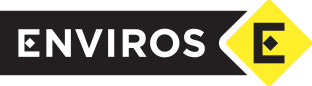 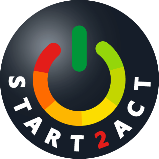 [Název společnosti] je zavázána zlepšit svoji činnost ovlivňující dopady na životní prostředí tím, že sníží své emise oxidu uhličitého a dalších skleníkových plynů. Dosáhneme toho díky proaktivnímu řízení a snižováním využívání fosilních paliv.Naše krátkodobé cíle jsou (nehodící se škrtněte):Zveřejnit firemní prohlášení o energiích. Omezit dopad na životní prostředí a to snížením produkce emisí v tunách CO2 o ___ % během ___ roků. Meziročně snížit spotřebu energie o ___%. Snížit spotřebu energie na „dobrou“, typickou benchmark úroveň během ___ let. Dosáhnout cíle snižování emisí stanoveného v rámci naší dohody o změně klimatu.Implementovat pravidelně opakovaný proces energetických auditů. Nastavit a zveřejnit cíle na zlepšení výkonu. Pravidelně ročně informovat o změnách a zlepšení. Zvyšovat povědomí zaměstnanců. Motivovat zaměstnance v jejich chování a v souvislosti s tím je odměňovat. Hledat další konkurenční nabídky pro dodávky energií. Identifikovat všechna možná energeticky úsporná opatření. Zřídit systém monitorování a cílení. Pravidelně informovat o spotřebě a nákladech a na energie. Stanovit investiční rozpočet pro energeticky úsporná opatření. Díky existenci nových energeticky úsporných budov (zařízení) v maximální možné míře používat a nakupovat pouze tyto.Naše dlouhodobé a střednědobé cíle jsou (nehodící se škrtněte):Propojit a „svázat“ organizační zdroje s hospodařením s energií. Snížit náklady na energie. Klást vysokou prioritu na investování do energeticky úsporných zařízení. Pro nové projekty zvážit náklady na energii během životního cyklu. Minimalizovat emise CO2. Minimalizovat dopady na životní prostředí. Tam, kde je to možné, využívat energii z obnovitelných zdrojů.Implementovat systém energetického managementu dle ISO 50001. Implementovat systém environmentálního managementu dle ISO 14001.UveřejněníTato politika je dostupná (interně/externě) a naše společnost bude publikovat výsledky našeho energetického řízení každý rok.PřezkoumáníPolitika byla přezkoumána a obnovena vrcholovým managementem dne ____/____/______ a následně v ___ ročních intervalech.Podpis				Přepis jména				Datum_________________		__________________			___ / ___ / _______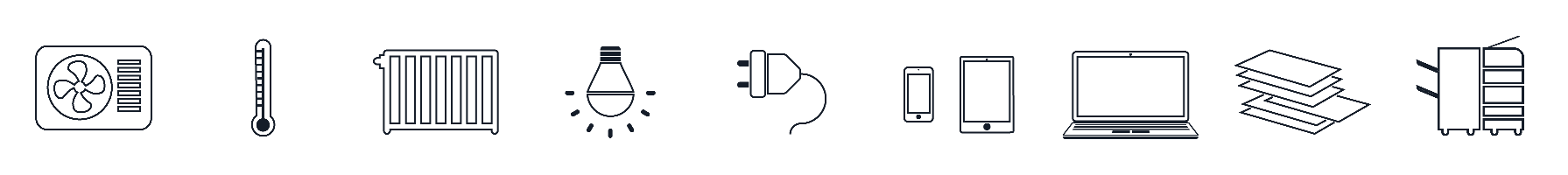 